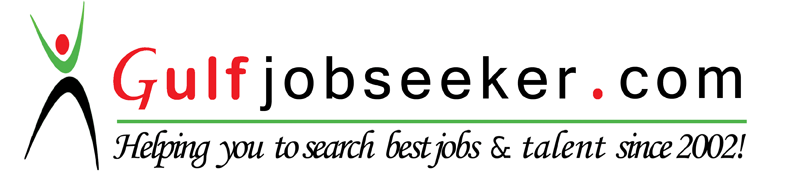 Contact HR Consultant for CV No: 269656E-mail: response@gulfjobseekers.comWebsite:http://www.gulfjobseeker.com/employer/cvdatabasepaid.phpContact HR Consultant for CV No: 269656E-mail: response@gulfjobseekers.comWebsite:http://www.gulfjobseeker.com/employer/cvdatabasepaid.phpContact HR Consultant for CV No: 269656E-mail: response@gulfjobseekers.comWebsite:http://www.gulfjobseeker.com/employer/cvdatabasepaid.phpContact HR Consultant for CV No: 269656E-mail: response@gulfjobseekers.comWebsite:http://www.gulfjobseeker.com/employer/cvdatabasepaid.phpOBJECTIVETo work in pragmatic way which provides more avenues to be an astute learner, the best performer and to enhance my professional and business efficiency, with sheer determination and commitment, so that I can build an innovative career in your esteemed organization.To work in pragmatic way which provides more avenues to be an astute learner, the best performer and to enhance my professional and business efficiency, with sheer determination and commitment, so that I can build an innovative career in your esteemed organization.To work in pragmatic way which provides more avenues to be an astute learner, the best performer and to enhance my professional and business efficiency, with sheer determination and commitment, so that I can build an innovative career in your esteemed organization.To work in pragmatic way which provides more avenues to be an astute learner, the best performer and to enhance my professional and business efficiency, with sheer determination and commitment, so that I can build an innovative career in your esteemed organization.To work in pragmatic way which provides more avenues to be an astute learner, the best performer and to enhance my professional and business efficiency, with sheer determination and commitment, so that I can build an innovative career in your esteemed organization.To work in pragmatic way which provides more avenues to be an astute learner, the best performer and to enhance my professional and business efficiency, with sheer determination and commitment, so that I can build an innovative career in your esteemed organization.EXPERIENCE[Accenture India Pvt. Ltd.][18-02-2014 to Present][Engineer - Software Developer]Increased productivity by 50% by working in agile methodology.Suggested to Implement TDD approach in software development and Achieved 95% code coverage of entire application by writing unit test methods using visual studio's VSTS approach.Designed unit test case scenarios for the application and achieved high quality end product with minimal impediments.Enhanced knowledge of writing stored procedure for back-end jobs by working closely with Database Architect.Optimized the code for import functionality and improved the performance by 50%.Constantly and closely working with business analyst team in order to understand complex requirements and functionalities helped me to provide appropriate estimates to develop and deliver the story within estimated time period.Working closely with testing team for knowledge sharing of the functionality required by business helped achieve best quality product to deliver.Working on complex change requests required by client provided new avenue to learn new thing and deliver the piece of functionality on time.Sliced the effort of publishing the code by 70% by automating the build using TFS.Took Sole responsibility of supporting team with timely deployment of the application on all different environments till production.Suggested and implemented 1-click octopus deployment tool which helped reduce deployment effort by 70%.Developed fond relation with technical architect, Database architect and Business analyst and developed module with minimal supervision.Best quality product was delivered by following best coding standards.Conducted knowledge sharing sessions with colleagues to help understand Odata, TDD, 1-click Deployment and some of complex functionalities. Also some of the best practices that must be followed while publishing and deploying the code.Conducted knowledge sharing session and trained 8 new resource for technical tasks like build automation, deployment automation, creating differential scripts, new server/ environment setup.Suggested and implemented Continuous Integration approach and achieved publishing of code on each check-in and nightly builds of code of different environment with minimum human interference. Reducing the effort on deployment task by 90%.Good knowledge of working on macros and VBA for excel[Engineer - Software Developer]Increased productivity by 50% by working in agile methodology.Suggested to Implement TDD approach in software development and Achieved 95% code coverage of entire application by writing unit test methods using visual studio's VSTS approach.Designed unit test case scenarios for the application and achieved high quality end product with minimal impediments.Enhanced knowledge of writing stored procedure for back-end jobs by working closely with Database Architect.Optimized the code for import functionality and improved the performance by 50%.Constantly and closely working with business analyst team in order to understand complex requirements and functionalities helped me to provide appropriate estimates to develop and deliver the story within estimated time period.Working closely with testing team for knowledge sharing of the functionality required by business helped achieve best quality product to deliver.Working on complex change requests required by client provided new avenue to learn new thing and deliver the piece of functionality on time.Sliced the effort of publishing the code by 70% by automating the build using TFS.Took Sole responsibility of supporting team with timely deployment of the application on all different environments till production.Suggested and implemented 1-click octopus deployment tool which helped reduce deployment effort by 70%.Developed fond relation with technical architect, Database architect and Business analyst and developed module with minimal supervision.Best quality product was delivered by following best coding standards.Conducted knowledge sharing sessions with colleagues to help understand Odata, TDD, 1-click Deployment and some of complex functionalities. Also some of the best practices that must be followed while publishing and deploying the code.Conducted knowledge sharing session and trained 8 new resource for technical tasks like build automation, deployment automation, creating differential scripts, new server/ environment setup.Suggested and implemented Continuous Integration approach and achieved publishing of code on each check-in and nightly builds of code of different environment with minimum human interference. Reducing the effort on deployment task by 90%.Good knowledge of working on macros and VBA for excel[Engineer - Software Developer]Increased productivity by 50% by working in agile methodology.Suggested to Implement TDD approach in software development and Achieved 95% code coverage of entire application by writing unit test methods using visual studio's VSTS approach.Designed unit test case scenarios for the application and achieved high quality end product with minimal impediments.Enhanced knowledge of writing stored procedure for back-end jobs by working closely with Database Architect.Optimized the code for import functionality and improved the performance by 50%.Constantly and closely working with business analyst team in order to understand complex requirements and functionalities helped me to provide appropriate estimates to develop and deliver the story within estimated time period.Working closely with testing team for knowledge sharing of the functionality required by business helped achieve best quality product to deliver.Working on complex change requests required by client provided new avenue to learn new thing and deliver the piece of functionality on time.Sliced the effort of publishing the code by 70% by automating the build using TFS.Took Sole responsibility of supporting team with timely deployment of the application on all different environments till production.Suggested and implemented 1-click octopus deployment tool which helped reduce deployment effort by 70%.Developed fond relation with technical architect, Database architect and Business analyst and developed module with minimal supervision.Best quality product was delivered by following best coding standards.Conducted knowledge sharing sessions with colleagues to help understand Odata, TDD, 1-click Deployment and some of complex functionalities. Also some of the best practices that must be followed while publishing and deploying the code.Conducted knowledge sharing session and trained 8 new resource for technical tasks like build automation, deployment automation, creating differential scripts, new server/ environment setup.Suggested and implemented Continuous Integration approach and achieved publishing of code on each check-in and nightly builds of code of different environment with minimum human interference. Reducing the effort on deployment task by 90%.Good knowledge of working on macros and VBA for excel[Engineer - Software Developer]Increased productivity by 50% by working in agile methodology.Suggested to Implement TDD approach in software development and Achieved 95% code coverage of entire application by writing unit test methods using visual studio's VSTS approach.Designed unit test case scenarios for the application and achieved high quality end product with minimal impediments.Enhanced knowledge of writing stored procedure for back-end jobs by working closely with Database Architect.Optimized the code for import functionality and improved the performance by 50%.Constantly and closely working with business analyst team in order to understand complex requirements and functionalities helped me to provide appropriate estimates to develop and deliver the story within estimated time period.Working closely with testing team for knowledge sharing of the functionality required by business helped achieve best quality product to deliver.Working on complex change requests required by client provided new avenue to learn new thing and deliver the piece of functionality on time.Sliced the effort of publishing the code by 70% by automating the build using TFS.Took Sole responsibility of supporting team with timely deployment of the application on all different environments till production.Suggested and implemented 1-click octopus deployment tool which helped reduce deployment effort by 70%.Developed fond relation with technical architect, Database architect and Business analyst and developed module with minimal supervision.Best quality product was delivered by following best coding standards.Conducted knowledge sharing sessions with colleagues to help understand Odata, TDD, 1-click Deployment and some of complex functionalities. Also some of the best practices that must be followed while publishing and deploying the code.Conducted knowledge sharing session and trained 8 new resource for technical tasks like build automation, deployment automation, creating differential scripts, new server/ environment setup.Suggested and implemented Continuous Integration approach and achieved publishing of code on each check-in and nightly builds of code of different environment with minimum human interference. Reducing the effort on deployment task by 90%.Good knowledge of working on macros and VBA for excel[Engineer - Software Developer]Increased productivity by 50% by working in agile methodology.Suggested to Implement TDD approach in software development and Achieved 95% code coverage of entire application by writing unit test methods using visual studio's VSTS approach.Designed unit test case scenarios for the application and achieved high quality end product with minimal impediments.Enhanced knowledge of writing stored procedure for back-end jobs by working closely with Database Architect.Optimized the code for import functionality and improved the performance by 50%.Constantly and closely working with business analyst team in order to understand complex requirements and functionalities helped me to provide appropriate estimates to develop and deliver the story within estimated time period.Working closely with testing team for knowledge sharing of the functionality required by business helped achieve best quality product to deliver.Working on complex change requests required by client provided new avenue to learn new thing and deliver the piece of functionality on time.Sliced the effort of publishing the code by 70% by automating the build using TFS.Took Sole responsibility of supporting team with timely deployment of the application on all different environments till production.Suggested and implemented 1-click octopus deployment tool which helped reduce deployment effort by 70%.Developed fond relation with technical architect, Database architect and Business analyst and developed module with minimal supervision.Best quality product was delivered by following best coding standards.Conducted knowledge sharing sessions with colleagues to help understand Odata, TDD, 1-click Deployment and some of complex functionalities. Also some of the best practices that must be followed while publishing and deploying the code.Conducted knowledge sharing session and trained 8 new resource for technical tasks like build automation, deployment automation, creating differential scripts, new server/ environment setup.Suggested and implemented Continuous Integration approach and achieved publishing of code on each check-in and nightly builds of code of different environment with minimum human interference. Reducing the effort on deployment task by 90%.Good knowledge of working on macros and VBA for excel[Engineer - Software Developer]Increased productivity by 50% by working in agile methodology.Suggested to Implement TDD approach in software development and Achieved 95% code coverage of entire application by writing unit test methods using visual studio's VSTS approach.Designed unit test case scenarios for the application and achieved high quality end product with minimal impediments.Enhanced knowledge of writing stored procedure for back-end jobs by working closely with Database Architect.Optimized the code for import functionality and improved the performance by 50%.Constantly and closely working with business analyst team in order to understand complex requirements and functionalities helped me to provide appropriate estimates to develop and deliver the story within estimated time period.Working closely with testing team for knowledge sharing of the functionality required by business helped achieve best quality product to deliver.Working on complex change requests required by client provided new avenue to learn new thing and deliver the piece of functionality on time.Sliced the effort of publishing the code by 70% by automating the build using TFS.Took Sole responsibility of supporting team with timely deployment of the application on all different environments till production.Suggested and implemented 1-click octopus deployment tool which helped reduce deployment effort by 70%.Developed fond relation with technical architect, Database architect and Business analyst and developed module with minimal supervision.Best quality product was delivered by following best coding standards.Conducted knowledge sharing sessions with colleagues to help understand Odata, TDD, 1-click Deployment and some of complex functionalities. Also some of the best practices that must be followed while publishing and deploying the code.Conducted knowledge sharing session and trained 8 new resource for technical tasks like build automation, deployment automation, creating differential scripts, new server/ environment setup.Suggested and implemented Continuous Integration approach and achieved publishing of code on each check-in and nightly builds of code of different environment with minimum human interference. Reducing the effort on deployment task by 90%.Good knowledge of working on macros and VBA for excelEDUCATIONM.C.AT.I.M.S.C.D.R, Mumbai.                  T.I.M.S.C.D.R, Mumbai.                  20142014B.C.AKirandevi Saraf institute of information technology, Mumbai(Tilak Maharashtra university)Kirandevi Saraf institute of information technology, Mumbai(Tilak Maharashtra university)20102010HSC (Science)Maharashtra state Board, MumbaiMaharashtra state Board, Mumbai20072007SSCMaharashtra state Board, MumbaiMaharashtra state Board, Mumbai20052005TECHNICAL SKILLSOperating SystemWin 7, Win Vista, Win XP, MS-DOS, Windows Server R2Win 7, Win Vista, Win XP, MS-DOS, Windows Server R2Win 7, Win Vista, Win XP, MS-DOS, Windows Server R2Win 7, Win Vista, Win XP, MS-DOS, Windows Server R2Win 7, Win Vista, Win XP, MS-DOS, Windows Server R2Win 7, Win Vista, Win XP, MS-DOS, Windows Server R2NetworkingLAN,WAN,Wi-FiLAN,WAN,Wi-FiLAN,WAN,Wi-FiLAN,WAN,Wi-FiLAN,WAN,Wi-FiLAN,WAN,Wi-FiProgrammingC, C++, C#C, C++, C#C, C++, C#C, C++, C#C, C++, C#C, C++, C#LanguagesC, C++, C#, SQL server 2012, AngularjsC, C++, C#, SQL server 2012, AngularjsC, C++, C#, SQL server 2012, AngularjsC, C++, C#, SQL server 2012, AngularjsC, C++, C#, SQL server 2012, AngularjsC, C++, C#, SQL server 2012, AngularjsSoftwareVisual Studio 2013 Ultimate, SSMS SQL Server 2012, MS OfficeVisual Studio 2013 Ultimate, SSMS SQL Server 2012, MS OfficeVisual Studio 2013 Ultimate, SSMS SQL Server 2012, MS OfficeVisual Studio 2013 Ultimate, SSMS SQL Server 2012, MS OfficeVisual Studio 2013 Ultimate, SSMS SQL Server 2012, MS OfficeVisual Studio 2013 Ultimate, SSMS SQL Server 2012, MS OfficeACHIEVEMENTSACHIEVEMENTSAwarded by Inspire Gem Award on June 2015 by Accenture leadership.Served as a senior student head in "Anti-Ragging" committee.Secured 1st position in "Das Saal Baad" organized by Aryan Entrepreneurship Cell.Secured 2nd position in "Visualize your future" organized by Aryan Entrepreneurship Cell.Served as head organizer at TIMSCDR's annual technical festival "VISTA" for Lan Gaming event in the year 2011-12Served as head organizer at TIMSCDR's annual technical festival "VISTA" for Corporate to Dominate event in the year 2012-13Secured 2nd position in District level football competition organized by Maharashtra government in 2004.Awarded by Inspire Gem Award on June 2015 by Accenture leadership.Served as a senior student head in "Anti-Ragging" committee.Secured 1st position in "Das Saal Baad" organized by Aryan Entrepreneurship Cell.Secured 2nd position in "Visualize your future" organized by Aryan Entrepreneurship Cell.Served as head organizer at TIMSCDR's annual technical festival "VISTA" for Lan Gaming event in the year 2011-12Served as head organizer at TIMSCDR's annual technical festival "VISTA" for Corporate to Dominate event in the year 2012-13Secured 2nd position in District level football competition organized by Maharashtra government in 2004.Awarded by Inspire Gem Award on June 2015 by Accenture leadership.Served as a senior student head in "Anti-Ragging" committee.Secured 1st position in "Das Saal Baad" organized by Aryan Entrepreneurship Cell.Secured 2nd position in "Visualize your future" organized by Aryan Entrepreneurship Cell.Served as head organizer at TIMSCDR's annual technical festival "VISTA" for Lan Gaming event in the year 2011-12Served as head organizer at TIMSCDR's annual technical festival "VISTA" for Corporate to Dominate event in the year 2012-13Secured 2nd position in District level football competition organized by Maharashtra government in 2004.Awarded by Inspire Gem Award on June 2015 by Accenture leadership.Served as a senior student head in "Anti-Ragging" committee.Secured 1st position in "Das Saal Baad" organized by Aryan Entrepreneurship Cell.Secured 2nd position in "Visualize your future" organized by Aryan Entrepreneurship Cell.Served as head organizer at TIMSCDR's annual technical festival "VISTA" for Lan Gaming event in the year 2011-12Served as head organizer at TIMSCDR's annual technical festival "VISTA" for Corporate to Dominate event in the year 2012-13Secured 2nd position in District level football competition organized by Maharashtra government in 2004.Awarded by Inspire Gem Award on June 2015 by Accenture leadership.Served as a senior student head in "Anti-Ragging" committee.Secured 1st position in "Das Saal Baad" organized by Aryan Entrepreneurship Cell.Secured 2nd position in "Visualize your future" organized by Aryan Entrepreneurship Cell.Served as head organizer at TIMSCDR's annual technical festival "VISTA" for Lan Gaming event in the year 2011-12Served as head organizer at TIMSCDR's annual technical festival "VISTA" for Corporate to Dominate event in the year 2012-13Secured 2nd position in District level football competition organized by Maharashtra government in 2004.